SIRLENE BARBOSA DE FREITAS MORAIS 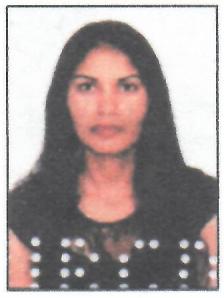 Brasileira, CasadaData de Nascimento: 07/04/1979 
Rua: Jose Pelisson, 381 
Centro /Ibiporã-Pr.Telefone: (43) 98428-2746/98414-0213 
e-mail: sirlenebarbosadefreitasmorais@gmail.com CNH: Categoria ABAPRESENTAÇÃO:Através deste currículo me coloco ao dispor para fazer parte do quadro de funcionários dessa empresa, não possuo experiências em Londrina, pois sou recém-chegada do Estado de Mato Grosso, tenho boa vontade, porém não é segredo que toda experiência de trabalho vem do seu cotidiano e que para uma perfeita qualidade de serviço é necessário não somente experiência, mais também competência, dedicação, disciplina, responsabilidade e perseverança:Prontifico-me a assumir os cinco quesitos citados, assim que assinado o contrato de trabalho com esta conceituada empresa.CARGO PRETENDIDO MotoristaRepositoraBalconista FORMAÇÃO Ensino Fundamental Completo EXPERIÊNCIA PROFISSIONAL        OMOTE E CIA L TOA - SUPERMERCADO 
       Cargo: Faxineira Período: 18/05/2018 a 02/05/2019 
Cidade: Presidente Epitácio-SP ALDEMIR MONTANHEI 
Cargo: Faxineira Período: 01/02/2013 a 25/07/2017 
Cidade: Presidente Epitácio-SP 